סיור סליחות המועצה הציונית בישראלביום ראשון 6.10.19 נצא לסיור סליחות בירושלים התוכנית:15:30 יציאה מרחבת המועצה17:30 אירוע סליחות מרכזי בהר הרצל-כינוס ופיוטי סליחות עם התזמורת האנדלוסית19:30 יציאה לסיור במדרחוב / שוק מחנה יהודה (זמן אוכל עצמאי)20:30 סיור בשכונות החרדיות:	סיור בימי הסליחות בשכונות החרדיות הוא יוצא דופן, ובעיקר בשכונת הבוכרים.	נחזור אחורה בזמן לימי השכונות הראשונות של ירושלים ונטעם מאווירה ירושלמית.נבקר מחוץ לבית הכנסת מוסייף בו התפללו מחשובי הרבנים: הרב כדורי, הרב מרדכי אליהו, ובו העביר הרב עובדיה יוסף את שיעורו השבועי. נהלך בסמטאות ציוריות עם קסם של פעם ונספר על יהדות בוכרה וימיה הראשוניים של השכונה בסוף המאה ה-19. נראה ארמון מפואר שהוקם עבור המשיח ואת בית הכנסת המרכזי בשכונת בבא תמא.23:00 ממילא, העיר העתיקה והכותל.24:00 אמירת סליחות בכותל.24:30 יציאה משוערת חזרה למועצהעלות למשתתף: 50 ₪*הסיור כרוך בהליכה ברמת קושי בינונית, יש להצטייד בנעליים מתאימות, בגד חם, מי שתיה.לפרטים והרשמה: שוש רוזן 052-3332041.בברכת גמר חתימה טובה וסיור מלא רוחניותהנהלת העמותה לחבר הוותיקוהמועצה הציונית בישראל- סניף דרום השרון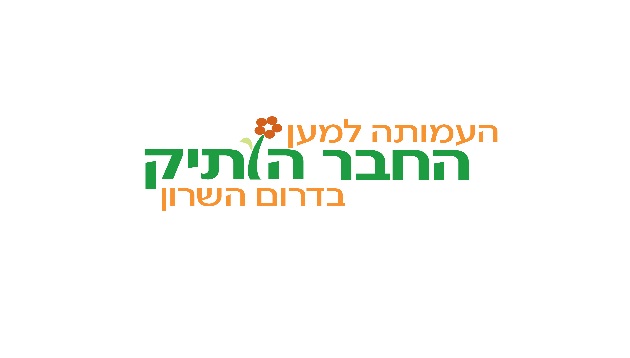 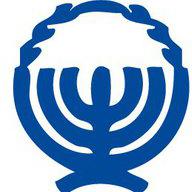 